ЗАТВЕРДЖЕНОНаказ Міністерства освіти і науки України22 лютого 2019 року № 239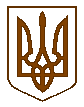 Державна служба якості освіти УКРАЇНИвул. Ісаакяна, . Київ, 01135, тел./факс: (044) 236-33-11,e-mail: sqe@sqe.gov.ua, сайт www.sqe.gov.ua,  код за ЄДРПОУ 41896851АКТвід ____________________							№ 
           (дата складення акта)складений за результатами проведення планового (позапланового) заходу державного 
нагляду (контролю) щодо дотримання суб’єктом господарювання вимог законодавства 
у сфері вищої освіти_______________________________________________________________________________________
(найменування юридичної особи (відокремленого підрозділу) або прізвище,_______________________________________________________________________________________
ім’я, по батькові фізичної особи – підприємця)код згідно з ЄДРПОУ, або реєстраційний номер облікової картки
платника податків , або серія та номер паспорта*_______________________________________________________________________________________
(місцезнаходження суб’єкта господарювання, номер телефону,________________________________________________________________________________________________________
телефаксу та адреса електронної пошти)вид суб'єкта господарювання за класифікацією суб’єктів господарювання (суб’єкт мікро-, малого, середнього або великого підприємництва), ступінь ризику:_______________________________________________________________________________________
види об’єктів та/або види господарської діяльності (із зазначенням коду згідно з КВЕД), щодо яких проводиться захід:
_______________________________________________________________________________________Загальна інформація про проведення заходу державного нагляду (контролю):________________
*Для фізичних осіб, які через свої релігійні переконання відмовилися від прийняття реєстраційного номера облікової картки платника податків, повідомили про це відповідний орган доходів і зборів та мають відмітку в паспорті.Строк проведення заходу державного нагляду (контролю):Дані про останній проведений захід державного нагляду (контролю):Особи, які беруть участь у проведенні заходу державного нагляду (контролю):посадові особи органу державного нагляду (контролю):_______________________________________________________________________________________
(посади, прізвища, імена, по батькові)керівник суб’єкта господарювання або уповноважена ним особа:_______________________________________________________________________________________
(посада, прізвище, ім’я, по батькові)треті особи: _______________________________________________________________________________________
(посади, прізвища, імена, по батькові)Процес проведення заходу (його окремої дії) фіксувався:ПЕРЕЛІК 
питань щодо проведення заходу державного нагляду (контролю)* В – високий ступінь ризику; С – середній ступінь ризику; Н – незначний ступінь ризику.** Заповнюється керівником суб’єкта господарювання або уповноваженою ним особою у добровільному порядку шляхом присвоєння кожному з питань від 1 до 4 балів, де 4 позначає питання щодо вимоги законодавства, дотримання якої має найбільше адміністративне, фінансове або будь-яке інше навантаження на суб’єкта господарювання, а 1 – питання  щодо вимоги законодавства, дотримання якої не передбачає такого навантаження на суб’єкта господарювання.ПЕРЕЛІКнормативно-правових актів, 
відповідно до яких складено перелік питань щодо
проведення заходу державного нагляду (контролю)ОПИС
виявлених порушень вимог законодавстваЗа результатами проведення заходу державного нагляду (контролю) встановлено:  відсутність порушень вимог законодавства; наявність порушень вимог законодавства.Інформація про потерпілих (за наявності):_______________________________________________________________________________________Положення законодавства, якими встановлено відповідальність за порушення вимог законодавства (за наявності):_______________________________________________________________________________________ПЕРЕЛІК
питань для суб’єктів господарювання щодо здійснення
контролю за діями (бездіяльністю) посадових осіб 
органу державного нагляду (контролю)*Пояснення, зауваження або заперечення щодо проведеного 
заходу державного нагляду (контролю) та цього акта*Оцінка суб’єкта господарювання щодо професійного рівня посадових 
осіб органу державного нагляду (контролю), які проводили захід*
(від 1 до 10, де 10 - найвища схвальна оцінка)__________
* Ця частина акта заповнюється за бажанням суб’єкта господарювання (керівником суб’єкта господарювання або уповноваженою ним особою).Посадові особи органу державного нагляду (контролю):Керівник суб’єкта господарювання або уповноважена ним особаТреті особи, які брали участь у проведенні заходу державного нагляду (контролю):Примірник цього акта на  сторінках отримано ..:Відмітка про відмову від підписання керівником суб’єкта господарювання або уповноваженою ним особою, третіми особами цього акта ______________________________________________________________________________________________________________________________________________________________________________Директор департаменту правового забезпечення							М. М. ЯрмистийРозпорядчий документ, на виконання якого проводиться захід державного нагляду (контролю), 
від .. №  
Посвідчення (направлення) 
від .. № Тип заходу державного нагляду (контролю): плановий
 позаплановийФорма заходу державного нагляду (контролю): перевірка
 ревізія
 обстеження
 огляд
 інша форма, визначена законом
_______________ 
(назва форми заходу)ПочатокПочатокПочатокПочатокПочатокЗавершенняЗавершенняЗавершенняЗавершенняЗавершеннячисломісяцьрікгодинихвилиничисломісяцьрікгодинихвилиниПлановийПозаплановий не проводився не проводився проводився з .. по ..Акт перевірки № Припис щодо усунення порушень:  не видавався;  видавався його вимоги:  виконано;  не виконано проводився з .. по ..Акт перевірки № Припис щодо усунення порушень: не видавався;  видавався його вимоги:  виконано;  не виконано суб’єктом господарювання засобами аудіотехніки суб’єктом господарювання засобами відеотехніки посадовою особою органу державного нагляду (контролю) засобами аудіотехніки посадовою особою органу державного нагляду (контролю) засобами відеотехніки№з/пПитання щодо дотримання суб’єктом господарювання вимог законодавства у сфері вищої освітиСтупінь ризику суб’єкта господарювання(В, С, Н)*Позиція суб’єкта господарювання щодо негативного впливу вимоги законодавства (від 1 до 4 балів)**Відповіді на питанняВідповіді на питанняВідповіді на питанняНормативне обґрунтування№з/пПитання щодо дотримання суб’єктом господарювання вимог законодавства у сфері вищої освітиСтупінь ризику суб’єкта господарювання(В, С, Н)*Позиція суб’єкта господарювання щодо негативного впливу вимоги законодавства (від 1 до 4 балів)**такніне розглядалося Нормативне обґрунтуванняІ. Загальна характеристика закладу вищої освіти (далі – ЗВО)І. Загальна характеристика закладу вищої освіти (далі – ЗВО)І. Загальна характеристика закладу вищої освіти (далі – ЗВО)І. Загальна характеристика закладу вищої освіти (далі – ЗВО)І. Загальна характеристика закладу вищої освіти (далі – ЗВО)І. Загальна характеристика закладу вищої освіти (далі – ЗВО)І. Загальна характеристика закладу вищої освіти (далі – ЗВО)І. Загальна характеристика закладу вищої освіти (далі – ЗВО)1.1Організаційні засади функціонування 1.1.1Освітня діяльність закладу вищої освіти (далі – ЗВО) на підставі ліцензій, виданих в установленому порядку, провадитьсяВ, С, НЧастина перша статті 24 Закону України «Про вищу освіту»      (далі – ЗУ                      № 1556-VІІ)1.1.2Заклади освіти, що провадять освітню діяльність з підвищення кваліфікації працівників, обов’язковість якої передбачена законом, ліцензію на відповідну діяльність мають та/або відповідні освітні програми акредитувалиВ, С, НЧастина одинадцята статті 18 Закону України «Про освіту» (далі – ЗУ                  № 2145- VIII)1.1.3Дозвіл центрального органу виконавчої влади у сфері освіти і науки на утворення в Україні ЗВО за участю іноземних фізичних та юридичних осіб, структурного підрозділу (або структурних підрозділів) ЗВО іноземних країн на території України отриманоВ, С, НЧастина третя статті 31 ЗУ № 1556-VІІ1.2Структура ЗВО1.2.1Основні структурні підрозділи ЗВО наявні, рішенням вченої ради ЗВО утвореніВЧастини друга, третя, шоста статті 33 ЗУ № 1556-VІІ1.2.2Структура ЗВО, статус і функції структурних підрозділів статутом ЗВО та положеннями про відповідні структурні підрозділи визначаютьсяВ, С, НЧастина перша статті 33 ЗУ № 1556-VІІ1.2.3У кожному зі створених факультетів об’єднано не менш як три кафедри та/або лабораторії(для державних і комунальних ЗВО)В, С, НЧастина четверта статті 33 
ЗУ № 1556-VІІ1.2.4Кожен з факультетів забезпечує підготовку не менше 200 здобувачів вищої освіти денної форми навчання (крім факультетів військових ЗВО (ЗВО із специфічними умовами навчання), ЗВО фізичного виховання і спорту, ЗВО культури та мистецтва)(для державних і комунальних ЗВО)В, С, НЧастина четверта статті 33 
ЗУ № 1556-VІІ1.2.5До складу кожної з кафедр входить не менше ніж п’ять науково-педагогічних працівників, для яких кафедра є основним місцем роботи, не менше ніж три з яких мають науковий ступінь або вчене (почесне) звання(для державних і комунальних ЗВО)В, С, НЧастина п’ята статті 33 ЗУ № 1556-VІІ1.3Керівник ЗВО:1.3.1на момент обрання (призначення) на посаду вчене звання та науковий ступінь (для ЗВО мистецького спрямування – вчене звання та науковий ступінь або ступінь доктора мистецтва) і стаж роботи на посадах науково-педагогічних працівників не менш як 10 років маєВ Абзац перший частини першої статті 42 ЗУ № 1556-VІІ1.3.2обраний за конкурсом у встановленому порядку(з урахуванням особливостей, визначених  статутами приватних ЗВО, закладів вищої духовної освіти, та законодавства, що визначає діяльність вищих військових навчальних закладів (ЗВО зі специфічними умовами навчання), військових навчальних підрозділів ЗВО)В Абзац п’ятий частини першої статті 27, частина третя статті 42 ЗУ № 1556-VІІ1.3.3на момент обрання (призначення) на посаду громадянином України є(для державних і комунальних ЗВО)В, С, НАбзац перший частини першої статті 42 ЗУ № 1556-VІІ1.3.4на посаді керівника відповідного ЗВО більше ніж два строки не перебуває(для державних і комунальних ЗВО)В, С, НАбзац другий частини першої статті 42 ЗУ № 1556-VІІІІ. Прийом та випуск здобувачів вищої освітиІІ. Прийом та випуск здобувачів вищої освітиІІ. Прийом та випуск здобувачів вищої освітиІІ. Прийом та випуск здобувачів вищої освітиІІ. Прийом та випуск здобувачів вищої освітиІІ. Прийом та випуск здобувачів вищої освітиІІ. Прийом та випуск здобувачів вищої освітиІІ. Прийом та випуск здобувачів вищої освіти2.1Правила прийому до ЗВО (на відповідний рік):2.1.1затверджені вченою радою відповідно до Умов прийому на навчання до ЗВОВ, С, НЧастина п’ята статті 44 ЗУ № 1556-VІІ2.1.2містять перелік акредитованих та неакредитованих освітніх програм, за яким здійснюється прийом на кожний рівень вищої освітиВ, С, НЧастина восьма статті 44 ЗУ № 1556-VІІ2.1.3ЗВО, що претендує на отримання державного замовлення на підготовку фахівців ступеня молодшого бакалавра або ступеня бакалавра (магістра медичного, фармацевтичного або ветеринарного спрямувань), до Єдиної державної електронної бази з питань освіти для верифікації переліку спеціальностей в установленому порядку та у визначений строк поданоВ, С, НАбзац перший частини сьомої статті 44 ЗУ № 1556-VІІ2.2Приймальна комісія2.2.1Приймальна комісія як робочий орган ЗВО для вирішення нею поточних питань діяльності ЗВО утворенаВ, С, НЧастина перша статті 38 ЗУ № 1556-VІІ2.2.2Відповідно до Положення про приймальну комісію ЗВО, затвердженого  вченою радою ЗВО, дієВ, С, НЧастина третя статті 38 ЗУ № 1556-VІІ2.2.3Порядок формування складу приймальної комісії ЗВО вимогам Положення про приймальну комісію ЗВО відповідаєВ, С, НЧастина третя статті 38 ЗУ № 1556-VІІ;пункти 2-4 розділу І Положення про приймальну комісію вищого навчального закладу, затвердженого наказом Міністерства освіти і науки України від 15 жовтня 2015 року № 1085, зареєстрованого в Міністерстві юстиції України 04 листопада 2015 року за № 1353/277982.3Конкурс2.3.1Участь у конкурсі за результатами вступних іспитів з конкурсних предметів у межах установлених квот прийому до ЗВО (наукових установ) України осіб (за їхнім вибором), які мають захворювання, що можуть бути перешкодою для проходження зовнішнього незалежного оцінювання, дітей-сиріт та осіб, яких законом визнано учасниками бойових дій та які захищали незалежність, суверенітет і територіальну цілісність України, брали участь в антитерористичній операції, забезпеченні її проведення, у здійсненні заходів із забезпечення національної безпеки і оборони, відсічі і стримування збройної агресії Російської Федерації у Донецькій та Луганській областях, забезпеченні їх здійснення, у ЗВО забезпечуєтьсяВ, С, НАбзац другий частини третьої статті 44 ЗУ № 1556-VІІ2.3.2Право осіб, які уклали угоду про відпрацювання не менше трьох років у сільській місцевості або селищах міського типу, на першочергове зарахування до вищих медичних і педагогічних навчальних закладів за державним замовленням забезпечуєтьсяВ, С, НАбзац четвертий частини третьої статті 44 ЗУ № 1556-VІІ;абзац перший пункту 6 Порядку реалізації права на першочергове зарахування до закладів вищої медичної і педагогічної освіти за державним (регіональним) замовленням осіб, які уклали угоду про відпрацювання не менше трьох років у сільській місцевості або селищі міського типу, затвердженого постановою Кабінету Міністрів України від 30 травня 2018 року № 4172.3.3Прийом на навчання для здобуття ступеня молодшого бакалавра чи бакалавра (магістра медичного, фармацевтичного або ветеринарного спрямувань) на основі повної загальної середньої освіти за результатами зовнішнього незалежного оцінювання знань і вмінь вступників та рівня їх творчих та/або фізичних здібностей з урахуванням середнього бала документа про повну загальну середню освіту та бала за особливі успіхи (призерам IV етапу Всеукраїнських учнівських олімпіад з базових предметів; призерам III етапу Всеукраїнського конкурсу-захисту науково-дослідницьких робіт учнів – членів Малої академії наук України) та/або бала за успішне закінчення підготовчих курсів ЗВО для вступу до цього ЗВО на природничо-математичні та інженерно-технічні спеціальності здійснюєтьсяВ, С, НАбзац перший частини четвертої статті 44 ЗУ 
№ 1556-VІІ 2.3.4Прийом на основі ступеня бакалавра на навчання для здобуття ступеня магістра (на основі ступеня бакалавра чи магістра, здобутого за іншою спеціальністю, за умови успішного проходження додаткових вступних випробувань з урахуванням середнього бала документа про вищу освіту бакалавра чи магістра) за результатами вступних випробувань здійснюється В, С, НЧастина десята статті 44 ЗУ № 1556-VІІ2.3.5Особа для здобуття ступеня магістра на основі ступеня бакалавра, здобутого за іншою спеціальністю, вступає до ЗВО за умови успішного проходження додаткових вступних випробувань з урахуванням середнього бала документа про вищу освіту бакалавраВ, С, НЧастина десята статті 44 ЗУ № 1556-VІІ 2.4Обсяг та порядок оприлюднення інформації про перебіг і результати прийому до ЗВО згідно з Умовами прийому дотриманоВ, С, НЧастина п’ятнадцята статті 44 ЗУ 
№ 1556-VІІ2.5Умови для ознайомлення вступників з ліцензією на здійснення освітньої діяльності, сертифікатами про акредитацію, правилами прийому, відомостями про обсяг прийому за кожною спеціальністю та освітнім рівнем, кількістю місць, виділених для вступу на пільгових умовах, ЗВО створеніВ, С, НАбзац другий частини чотирнадцятої статті 44 ЗУ № 1556-VІІ2.6Про відрахування здобувачів вищої освіти з числа іноземних громадян ЗВО повідомляє центральний орган виконавчої влади у сфері міграціїВ, С, НЧастина тринадцята статті 5 Закону України «Про правовий статус іноземців та осіб без громадянства»2.7Заява та документи, подані іноземними вступниками (документ (оригінал та його копія) про раніше здобутий освітній (освітньо-кваліфікаційний) рівень, на основі якого здійснюється вступ, та додаток (оригінал та його копія) до нього) (за наявності), перекладені українською мовою з нотаріальним засвідченням перекладу, засвідчені в країні їх видачі у спосіб, який офіційно застосовується в цій країні для такого засвідчення, та легалізовані відповідною закордонною установою України, якщо інше не передбачено міжнародними договорами України, зберігаються в особовій справі вступників/студентівВ, С, НАбзаци 16-18 пункту 9 Порядку організації набору та навчання (стажування) іноземців та осіб 
без громадянства, затвердженого наказом Міністерства освіти і науки України 
від 01 листопада 2013 року № 1541, зареєстрованого в Міністерстві юстиції України 25 листопада 2013 року за № 2004/24536           (у редакції наказу Міністерства освіти і науки України від 11 грудня 2015 року № 1272) (далі – Порядок організації набору та навчання (стажування) іноземців та осіб без громадянства) 2.8ЗВО забезпечує вступ осіб з числа іноземних громадян за акредитованими освітніми програмамиВ, С, НПункт 6 Порядку організації набору та навчання (стажування) іноземців та осіб без громадянства2.9Комісія для здійснення процедури визнання документів про освіту, виданих іноземними закладами освіти, у ЗВО утворена, на підставі положення про неї дієВ, С, НПункт 2 розділу ІІ Порядку визнання здобутих в іноземних вищих навчальних закладах ступенів вищої освіти;пункт 2 розділу ІІ Порядку визнання в Україні документів про середню, середню професійну, професійну освіту, виданих навчальними закладами інших держав, затверджених наказом Міністерства освіти і науки України від 05 травня 2015 року  № 504, зареєстрованих в Міністерстві юстиції України 27 травня 2015 року за № 614/27059 та № 615/27060 відповідно2.10У встановленому порядку здійснюються: 2.10.1переведення студентівВ, С, НЧастина четверта статті 46 ЗУ 
№ 1556-VІІ;Пункти 1-13 Положення про порядок переведення, відрахування та поновлення студентів вищих закладів освіти, затвердженого наказом Міністерства освіти України від 15 липня 1996 року № 245, зареєстрованого в Міністерстві юстиції України 07 серпня 
1996 року за № 427/1452 (далі – Положення про порядок переведення, відрахування та поновлення студентів)2.10.2відрахування студентівВ, С, НЧастина перша статті 46 ЗУ № 1556-VІІ;пункти 14-15 Положення про порядок переведення, відрахування та поновлення студентів2.10.3переривання навчанняВ, С, НЧастина друга статті 46 ЗУ № 1556-VІІ2.10.4поновлення студентівВ, С, НЧастини третя, четверта статті 46 ЗУ № 1556-VІІ;пункти 16-21 Положення про порядок переведення, відрахування та поновлення студентів2.11Право громадян України, які не завершили навчання за кошти державного або місцевого бюджету, на повторне безоплатне здобуття вищої освіти в державних і комунальних ЗВО за умови відшкодування у встановленому Кабінетом Міністрів України порядку до державного або місцевого бюджету коштів, витрачених на оплату послуг з підготовки фахівців,ЗВО забезпечуєтьсяВ, С, НАбзац четвертий частини першої статті 4 ЗУ № 1556-VІІ;пункти 2-9 Порядку відшкодування коштів державного або місцевого бюджету, витрачених на оплату послуг з підготовки фахівців, затвердженого постановою Кабінету Міністрів України від 26 серпня 2015 року № 6582.12Видача диплома державного зразка та додатка до нього відповідно до сертифіката про акредитацію здійснюєтьсяВ, С, НЧастина сьома статті 25 ЗУ № 1556-VІІ2.13Документи про вищу освіту (науковий ступінь) державного зразка та додатки до них, академічна довідка, що видаються ЗВО, встановленим формам та вимогам відповідаютьВ, С, НПункти 2, 3 наказу Міністерства освіти і науки України від 12 травня 2015 року № 525 «Про затвердження форм документів про вищу освіту (наукові ступені) державного зразка та додатків до них, зразка академічної довідки», зареєстрованого в Міністерстві юстиції України 18 травня 2015 року за  № 551/26996            (далі – Наказ № 525)ІІІ. Зміст підготовки фахівців, навчально-методичне та інформаційне забезпечення освітнього процесу 
(розділ може формуватися як у цілому по ЗВО, так і за окремими освітніми програмами 
(напрямами та спеціальностями))ІІІ. Зміст підготовки фахівців, навчально-методичне та інформаційне забезпечення освітнього процесу 
(розділ може формуватися як у цілому по ЗВО, так і за окремими освітніми програмами 
(напрямами та спеціальностями))ІІІ. Зміст підготовки фахівців, навчально-методичне та інформаційне забезпечення освітнього процесу 
(розділ може формуватися як у цілому по ЗВО, так і за окремими освітніми програмами 
(напрямами та спеціальностями))ІІІ. Зміст підготовки фахівців, навчально-методичне та інформаційне забезпечення освітнього процесу 
(розділ може формуватися як у цілому по ЗВО, так і за окремими освітніми програмами 
(напрямами та спеціальностями))ІІІ. Зміст підготовки фахівців, навчально-методичне та інформаційне забезпечення освітнього процесу 
(розділ може формуватися як у цілому по ЗВО, так і за окремими освітніми програмами 
(напрямами та спеціальностями))ІІІ. Зміст підготовки фахівців, навчально-методичне та інформаційне забезпечення освітнього процесу 
(розділ може формуватися як у цілому по ЗВО, так і за окремими освітніми програмами 
(напрямами та спеціальностями))ІІІ. Зміст підготовки фахівців, навчально-методичне та інформаційне забезпечення освітнього процесу 
(розділ може формуватися як у цілому по ЗВО, так і за окремими освітніми програмами 
(напрямами та спеціальностями))ІІІ. Зміст підготовки фахівців, навчально-методичне та інформаційне забезпечення освітнього процесу 
(розділ може формуватися як у цілому по ЗВО, так і за окремими освітніми програмами 
(напрямами та спеціальностями))3.1Навчальне навантаження здобувача вищої освіти, необхідне для досягнення визначених результатів навчання, обліковується у кредитах Європейської кредитної трансферно-накопичувальної системи (ЄКТС)В, С, НПункт 9 частини першої статті 1 ЗУ № 1556-VІІ3.2Обсяг одного кредиту ЄКТС становить 30 годинВ, С, НПункт 14 частини першої статті 1 ЗУ № 1556-VІІ3.3Навантаження одного навчального року за денною формою навчання становить зазвичай 60 кредитів ЄКТСВ, С, НПункт 14 частини першої статті 1 ЗУ № 1556-VІІ3.4Освітня (освітньо-професійна, освітньо-наукова) програма вимоги до рівня освіти осіб, які можуть розпочати навчання за цією програмою, перелік навчальних дисциплін і логічну послідовність їх вивчення, кількість кредитів ЄКТС, необхідних для виконання цієї програми, а також очікувані результати навчання (компетентності), якими повинен оволодіти здобувач відповідного ступеня вищої освіти, визначаєВ, С, НПункт 17 частини першої статті 1 ЗУ № 1556-VІІ3.5Асистентура-стажування3.5.1як складова освітньої програми вищої освіти в університетах та академіях мистецького спрямування передбачена,на основі ступеня магістра проводиться і є основною формою підготовки мистецьких виконавських кадрів вищої кваліфікаціїВ, С, НЧастина четверта статті 17 ЗУ № 2145-VІІI3.5.2Підготовка здобувачів в асистентурі-стажуванні ЗВО мистецького спрямування виключно за очною (денною) формою навчання здійснюєтьсяВ, С, НАбзац третій пункту 3 Порядку здобуття освітньо-творчого ступеня доктора мистецтва та навчання в асистентурі-стажуванні, затвердженого постановою Кабінету Міністрів України  від 24 жовтня 2018 року  № 865 (далі – Порядок № 865)3.5.3Строк підготовки здобувачів в асистентурі-стажуванні становить один рік В, С, НАбзац третій пункту 3 Порядку № 8653.5.4Для здобувачів, які успішно завершили навчання в асистентурі-стажуванні та отримали відповідний сертифікат, строк підготовки в творчій аспірантурі за цією самою спеціальністю становить два роки В, С, НАбзац четвертий пункту 3 Порядку  № 8653.6Обсяг освітньо-професійної програми молодшого бакалавра становить 120-150 кредитів ЄКТСВ, С, НАбзац перший частини третьої 
статті 5 ЗУ № 1556-VІІ3.7Обсяг освітньо-професійної програми   бакалавра становить 180-240 кредитів ЄКТСВ, С, НАбзац перший  частини четвертої статті 5 ЗУ № 1556-VІІ3.8Обсяг освітньо-професійної програми для здобуття ступеня бакалавра на основі ступеня молодшого бакалавра або молодшого спеціаліста ЗВО визначаєтьсяВ, С, НАбзац перший  частини четвертої статті 5 ЗУ № 1556-VІІ3.9Обсяг освітньо-професійної програми підготовки магістра становить 90-120 кредитів ЄКТСВ, С, НАбзац перший частини п’ятої статті 5 ЗУ 
№ 1556-VІІ3.10Обсяг освітньо-наукової програми магістра становить 120 кредитів ЄКТСВ, С, НАбзац перший частини п’ятої статті 5 ЗУ № 1556-VІІ3.11Обсяг освітньо-наукової програми магістра дослідницьку (наукову) компоненту обсягом не менше 30 відсотків включаєВ, С, НАбзац перший частини п’ятої статті 5 ЗУ № 1556-VІІ3.12Здобуття ступеня магістра медичного, фармацевтичного або ветеринарного спрямування на основі повної загальної середньої освіти у результаті успішного виконання освітньої програми, обсяг якої становить 300-360 кредитів ЄКТС, забезпечуєтьсяВ, С, НАбзац третій частини п’ятої статті 5 ЗУ № 1556-VІІ3.13Навчальний план розроблено ЗВО на підставі освітньо-професійної (освітньо-наукової) програми за кожною спеціальністю, вченою радою ЗВО  затвердженоВ, С, НЧастина  четверта статті 10 ЗУ № 1556-VІІ;пункт 8 частини другої статті 36 ЗУ № 1556-VІІ3.14Навчальний план перелік та обсяг навчальних дисциплін у кредитах ЄКТС, послідовність вивчення дисциплін, форми проведення навчальних занять та їх обсяг, графік освітнього процесу, форми поточного і підсумкового контролю визначаєВ, С, НЧастина четверта статті 10 ЗУ № 1556-VІІ3.15Індивідуальні навчальні плани студентів 3.15.1на основі навчального плану розробляютьсяВ, С, НЧастина четверта статті 10 ЗУ № 1556-VІІ3.15.2у визначеному ЗВО порядку затверджуютьсяВ, С, НЧастина четверта статті 10 ЗУ № 1556-VІІ3.16Обсяг навчальних дисциплін, передбачених відповідною освітньою програмою та навчальним планом для вибору здобувачами вищої освіти, становить не менш як 25 % загальної кількості кредитів ЄКТС, передбачених для відповідного рівня вищої освітиВ, С, НПункт 15 частини першої статті 62 ЗУ № 1556-VІІIV. Організація освітнього процесуIV. Організація освітнього процесуIV. Організація освітнього процесуIV. Організація освітнього процесуIV. Організація освітнього процесуIV. Організація освітнього процесуIV. Організація освітнього процесуIV. Організація освітнього процесу4.1Положення про організацію освітнього процесу у ЗВО вченою радою ЗВО затвердженоВ, С, НЧастина друга статті 47 ЗУ № 1556-VІІ4.2Канікулярна відпустка тривалістю не менш як вісім календарних тижнів на навчальний рік для здобувачів вищої освіти передбаченаВПункт 25 частини першої статті 62 ЗУ № 1556-VІІ4.3Навчальне навантаження на одну ставку науково-педагогічного працівника не перевищує 600 годин на навчальний рік В, С, НАбзац третій частини другої статті 56 ЗУ № 1556-VІІ4.4Умови для реалізації особливостей організації освітнього процесу за дистанційною формою навчання ЗВО дотриманіВ, С, НЧастина четверта статті 9 ЗУ № 2145-VІІІ; пункти 3.1-3.10 розділу ІІІ Положення про дистанційне навчання, затвердженого наказом Міністерства освіти і науки України від 25 квітня 2013 року № 466, зареєстрованого в Міністерстві юстиції України 30 квітня 2013 року за № 703/232354.5Здобувачі освіти під час освітнього процесу до виконання робіт чи до участі у заходах, не пов’язаних з реалізацією освітньої програми, крім випадків, передбачених рішеннями Кабінету Міністрів України, не залучаютьсяВ, С, НЧастина п’ята статті 53 ЗУ № 2145-VIII4.6Документи ЗВО, що регулюють питання дотримання академічної доброчесності:4.6.1види академічної відповідальності (у тому числі додаткові та/або деталізовані) учасників освітнього процесу за конкретні порушення академічної доброчесності, порядок виявлення та встановлення фактів порушення академічної доброчесності визначаютьВ, С, НЧастини 7, 8 статті 42 ЗУ № 2145-VIII4.6.2з органом студентського самоврядування в частині відповідальності здобувачів вищої освіти погодженіВ, С, НЧастини 7, 8 статті 42 ЗУ № 2145-VIII4.6.3уповноваженим колегіальним органом управління ЗВО затвердженіВ, С, НЧастини 7, 8 статті 42 ЗУ № 2145-VIII4.7Права особи, щодо якої порушено питання про порушення нею академічної доброчесності, ЗВО дотриманоВ, С, НЧастина восьма статті 42 ЗУ № 2145-VIII4.8Вимоги щодо мови освітнього процесу у ЗВО забезпеченоВ, С, НЧастина перша статті 7 ЗУ № 2145-VІІІ;частини перша – третя статті 48 ЗУ № 1556-VІІ4.9За бажанням здобувачів освіти можливості для вивчення ними мови корінного народу, національної меншини України в обсязі, що дає змогу провадити професійну діяльність у вибраній галузі з використанням цієї мови, як окремої дисципліни створеноВ, С, НЧастина п’ята статті 7 ЗУ № 2145-VІІІ;частина четверта статті 48 
ЗУ № 1556-VІІ4.10Для викладання навчальних дисциплін іноземною мовою ЗВО окремі групи для іноземних громадян, осіб без громадянства, які бажають здобувати вищу освіту за кошти фізичних або юридичних осіб, утворює або індивідуальні програми розробляєВ, С, НАбзац другий частини другої статті 48 ЗУ № 1556-VII4.11Забезпечення практичної підготовки 4.11.1Проходження практики студентом відповідно до законодавства здійснюєтьсяВ, С, НЧастина третя статті 51 ЗУ № 1556-VІІ4.11.2Право здобувачів вищої освіти на безоплатне проходження практики на підприємствах, в установах, закладах та організаціях забезпечуєтьсяВ, С, НПункт 24 частини першої статті 62 ЗУ № 1556-VІІV. Ефективність використання педагогічного та науково-педагогічного потенціалуV. Ефективність використання педагогічного та науково-педагогічного потенціалуV. Ефективність використання педагогічного та науково-педагогічного потенціалуV. Ефективність використання педагогічного та науково-педагогічного потенціалуV. Ефективність використання педагогічного та науково-педагогічного потенціалуV. Ефективність використання педагогічного та науково-педагогічного потенціалуV. Ефективність використання педагогічного та науково-педагогічного потенціалуV. Ефективність використання педагогічного та науково-педагогічного потенціалу5.1Прийняття, переведення та звільнення з посад працівників, у тому числі науково-педагогічних (педагогічних), як працюючих за основним місцем роботи, так і зовнішніх сумісників, здійснюється в установленому порядкуВ, С, НСтатті 35, 43, 55 ЗУ № 1556-VІІ;частина четверта статті 50, частина друга статті 57 ЗУ № 2145-VIII5.2Підвищення кваліфікації та стажування науково-педагогічних (педагогічних) кадрів не рідше одного разу на п’ять років із збереженням середньої заробітної плати забезпечуєтьсяВ, С, НЧастина четверта статті 60 ЗУ 
№ 1556-VІІ5.3Результати підвищення кваліфікації та проходження стажування під час проведення атестації педагогічних працівників та обрання на посаду за конкурсом чи укладення трудового договору з науково-педагогічними працівниками враховуютьсяВ, С, НЧастина п’ята статті 60 ЗУ № 1556-VІІ5.4Атестація педагогічних працівників5.4.1Атестація кожного педагогічного працівника у визначені строки  здійснюєтьсяВ, С, НЧастина шоста статті 55 ЗУ № 1556-VІІ;пункт 1.7 розділу І, пункти 3.18 – 3.22 розділу ІІІ Типового положення про атестацію педагогічних працівників, затвердженого наказом Міністерства освіти і науки України  від 06 жовтня 2010 року № 930, зареєстрованого в Міністерстві юстиції України 14 грудня 2010 року за № 1255/18550 (далі – Типове положення  про атестацію педагогічних працівників)5.4.2Атестаційна комісія відповідного рівня створюється щороку до 20 вересняВ, С, НПункт 2.1 розділу ІІ Типового положення про атестацію педагогічних працівників5.4.3Кількість членів атестаційної комісії складає не менше п'яти осібВ, С, НАбзац другий пункту 2.6 розділу ІІ Типового положення про атестацію педагогічних працівників5.4.4Списки педагогічних працівників, які атестуються, графік роботи атестаційної комісії атестаційною комісією до 20 жовтня затверджується В, С, НАбзац перший пункту 3.2 розділу ІІІ Типового положення про атестацію педагогічних працівників5.5Норми часу методичної, наукової, організаційної роботи ЗВО визначаютьсяВ, С, НАбзац другий частини другої статті 56 ЗУ № 1556-VІІ5.6Види навчальної роботи педагогічних та науково-педагогічних працівників, відповідно до їх посад, ЗВО за погодженням з виборними органами первинних організацій профспілки (профспілковим представником) (за наявності) встановлюютьсяВ, С, НЧастина четверта статті 56ЗУ № 1556-VІІ5.7Залучення науково-педагогічних, наукових і педагогічних працівників до роботи, не передбаченої трудовим договором, здійснюється лише за їхньою згодою або у випадках, передбачених законодавствомВ, С, НЧастина п’ята статті 56 ЗУ № 1556-VІІVI. Забезпечення розвитку та ефективність використання матеріально-технічної базиVI. Забезпечення розвитку та ефективність використання матеріально-технічної базиVI. Забезпечення розвитку та ефективність використання матеріально-технічної базиVI. Забезпечення розвитку та ефективність використання матеріально-технічної базиVI. Забезпечення розвитку та ефективність використання матеріально-технічної базиVI. Забезпечення розвитку та ефективність використання матеріально-технічної базиVI. Забезпечення розвитку та ефективність використання матеріально-технічної базиVI. Забезпечення розвитку та ефективність використання матеріально-технічної бази6.1Безпечні та нешкідливі умови навчання, праці та побуту особам, які навчаються, ЗВО забезпечуютьсяВ, С, НАбзац восьмий частини першої статті 53 ЗУ № 2145-VIII;пункт 2 частини першої статті 62 ЗУ № 1556-VІІ6.2ЗВО у своєму складі бібліотеку, бібліотечний фонд якої відповідає вимогам стандартів освітньої діяльності, маєВ, С, НЧастина шоста статті 33 ЗУ №1556-VІІ6.3Безоплатне користування бібліотеками, інформаційними фондами, навчальною, науковою та спортивною базами ЗВО здобувачам вищої освіти забезпечується В, С, НПункт 5 частини першої статті 62 ЗУ № 1556-VІІVII. Організація роботи зі студентами та діяльність студентського самоврядуванняVII. Організація роботи зі студентами та діяльність студентського самоврядуванняVII. Організація роботи зі студентами та діяльність студентського самоврядуванняVII. Організація роботи зі студентами та діяльність студентського самоврядуванняVII. Організація роботи зі студентами та діяльність студентського самоврядуванняVII. Організація роботи зі студентами та діяльність студентського самоврядуванняVII. Організація роботи зі студентами та діяльність студентського самоврядуванняVII. Організація роботи зі студентами та діяльність студентського самоврядування7.1Рішення ЗВО з питань відрахування студентів (курсантів) з ЗВО та їх поновлення на навчання, переведення осіб, які навчаються у ЗВО за державним замовленням, на навчання за контрактом за рахунок коштів фізичних (юридичних) осіб, переведення осіб, які навчаються у ЗВО за рахунок коштів фізичних (юридичних) осіб, на навчання за державним замовленням, призначення заступника декана факультету, заступника директора інституту, заступника керівника ЗВО, поселення осіб, які навчаються у ЗВО, у гуртожиток і виселення їх із гуртожитку,  затвердження правил внутрішнього розпорядку ЗВО в частині, що стосується осіб, які навчаються,  діяльності студентських містечок та гуртожитків для проживання осіб, які навчаються у ЗВО, з органами студентського самоврядування ЗВО погоджуютьсяВ, С, НЧастина шоста статті 40 ЗУ № 1556-VІІ7.2Угода щодо забезпечення належних умов для діяльності органів студентського самоврядування (надання приміщень, меблів, оргтехніки,  забезпечення телефонним зв’язком, постійним доступом до Інтернету, відведення місць для встановлення  інформаційних стендів тощо) укладена та ЗВО виконуєтьсяВ, С, НЧастина дев’ята статті 40 ЗУ № 1556-VІІ7.3Студентське самоврядування в розмірі не менше 0,5 % власних надходжень, отриманих ЗВО від основної діяльності, ЗВО фінансуєтьсяВ, С, НПункт 1 частини десятої статті 40 ЗУ № 1556-VІІ7.4Правила призначення академічних стипендій для осіб, які навчаються за державним або регіональним замовленням за денною формою:7.4.1відповідно до встановлених вимог розробленіВ, С, НАбзац перший пункту 5 Порядку призначення і виплати стипендій, затвердженого постановою Кабінету Міністрів України від 12 липня 2004 року № 882 (у редакції постанови Кабінету Міністрів України від 28 грудня 2016 року № 1050)
(далі – Порядок призначення і виплати стипендій)7.4.2вченою (педагогічною) радою за погодженням з органом студентського самоврядування та первинною профспілковою організацією осіб, які навчаються, затвердженоВ, С, Н  Абзац перший пункту 5 Порядку призначення і виплати стипендій, затвердженого постановою Кабінету Міністрів України від 12 липня 2004 року № 882 (у редакції постанови Кабінету Міністрів України від 28 грудня 2016 року № 1050)
(далі – Порядок призначення і виплати стипендій)7.4.3не пізніше ніж за тиждень до початку навчального семестру оприлюдненіВ, С, НАбзац перший пункту 5 Порядку призначення і виплати стипендій, затвердженого постановою Кабінету Міністрів України від 12 липня 2004 року № 882 (у редакції постанови Кабінету Міністрів України від 28 грудня 2016 року № 1050)
(далі – Порядок призначення і виплати стипендій)7.5Склад стипендіальної комісії встановленим вимогам відповідаєВ, С, НАбзац третій пункту 5 Порядку призначення і виплати стипендій7.6Стипендія, у тому числі соціальна, у встановленому порядку призначається та виплачується В, С, НЧастини друга – шоста статті 62 
ЗУ № 1556-VІІ; пункти 13, 20 Порядку призначення і виплати стипендій;пункти 4 – 7 Порядку використання коштів, передбачених у державному бюджеті для виплати соціальних стипендій студентам (курсантам) вищих навчальних закладів, затвердженого постановою Кабінету Міністрів України від 28 грудня 
2016 року № 1045;підпункт 3 пункту 3, пункт 4 Порядку та умов надання державної цільової підтримки деяким категоріям громадян для здобуття професійно-технічної та вищої освіти, затвердженого постановою Кабінету Міністрів України від 23 листопада 2016 року № 9757.7Академічні стипендії особам, які досягли значних успіхів у навчанні та/або науковій діяльності згідно з критеріями, встановленими Кабінетом Міністрів України, призначаютьсяВ, С, НАбзац третій частини четвертої статті 62 
ЗУ № 1556-VІІ7.8Частка студентів (курсантів), які мають право на отримання академічних стипендій, у межах визначеного загального відсотка студентів (курсантів) та стипендіального фонду вченою радою ЗВО встановлюєтьсяВ, С, НАбзац третій частини четвертої статті 62 
ЗУ № 1556-VІІVIIІ. Наукова і науково-технічна діяльність, міжнародні зв’язкиVIIІ. Наукова і науково-технічна діяльність, міжнародні зв’язкиVIIІ. Наукова і науково-технічна діяльність, міжнародні зв’язкиVIIІ. Наукова і науково-технічна діяльність, міжнародні зв’язкиVIIІ. Наукова і науково-технічна діяльність, міжнародні зв’язкиVIIІ. Наукова і науково-технічна діяльність, міжнародні зв’язкиVIIІ. Наукова і науково-технічна діяльність, міжнародні зв’язкиVIIІ. Наукова і науково-технічна діяльність, міжнародні зв’язки8.1.Умови для реалізації права здобувачів на участь у науковій роботі, наукових конференціях, олімпіадах, виставках, конкурсах ЗВО забезпечуютьсяВПункт 9 частини першої статті 62 
ЗУ № 1556-VІІ8.2Докторантуру за рішенням вченої ради ЗВО (наукової установи) лише за умови наявності трьох штатних працівників – докторів наук з відповідної або суміжної спеціальності відкритоВ, С, НПункт 38 Порядку підготовки здобувачів вищої освіти ступенів доктора філософії та доктора наук у вищих навчальних закладах (наукових установах), затвердженого постановою Кабінету Міністрів України від 23 березня 2016 року № 261              (далі – Порядок № 261)8.3Договори для врегулювання відносин між аспірантами (ад’юнктами) або докторантами та ЗВО (науковою установою) укладаються В, С, НПункт 5 Порядку № 2618.4На аспірантів (ад’юнктів) та докторантів обов’язки, не пов’язані з виконанням відповідної освітньо-наукової (наукової) програми та підготовкою дисертації, ЗВО не покладаютьсяВ, С, НПункт 16 Порядку № 2618.5Керівництво аспірантами та докторантами:8.5.1Аспіранти (ад’юнкти) та докторанти науковими керівниками і консультантами відповідної кваліфікації забезпеченіВ, С, НАбзац перший пункту 24 Порядку № 2618.5.2 Кількість аспірантів, докторантів, прикріплених до наукового керівника – доктора наук, не перевищує 5 осіб одночасно (разом з докторантами), включаючи аспірантів та докторантів, підготовка яких здійснюється поза державним замовленнямВ, С, Н Абзац третій пункту 24 Порядку № 2618.5.3Кількість аспірантів, прикріплених до наукового керівника – доктора філософії (кандидата наук), не перевищує 3 осіб, включаючи аспірантів та докторантів, підготовка яких здійснюється поза державним замовленнямВ, С, НАбзац четвертий пункту 24 Порядку № 2618.6Навчальний план аспірантури (ад’юнктури) інформацію про перелік та обсяг навчальних дисциплін (30-60 кредитів ЄКТС), послідовність їх вивчення, форми проведення навчальних занять та їх обсяг, графік освітнього процесу, форми поточного і підсумкового контролю міститьВ, С, НАбзац третій частини шостої статті 5 ЗУ № 1556-VІІ;пункт 26 Порядку № 2618.7Освітньо-наукова програма аспірантури (ад’юнктури) ЗВО (наукової установи) не менше чотирьох складових, що передбачають набуття аспірантом (ад’юнктом) таких компетентностей відповідно до Національної рамки кваліфікацій, включаєВ, С, НПункт 27Порядку № 2618.8Індивідуальний навчальний план та індивідуальний план наукової роботи аспіранта (ад’юнкта)8.8.1погоджуються з науковим керівником та затверджуються вченою радою ЗВО  (наукової установи) протягом двох місяців з дня зарахування особи до аспірантури (ад’юнктури)  В, С, НАбзац другий пункту 10 Порядку № 2618.8.2на основі освітньо-наукової програми та навчального плану аспірантури (ад’юнктури) формуютьсяВ, С, НАбзац третій пункту 26 Порядку № 2618.8.3Індивідуальний план наукової роботи для оцінювання успішності запланованої наукової роботи використовуєтьсяВ, С, НАбзац третій пункту 10 Порядку № 2618.8.4Індивідуальний навчальний план аспіранта (ад’юнкта) перелік дисциплін за вибором аспіранта (ад’юнкта) в обсязі, що становить не менш як 25 відсотків загальної кількості кредитів ЄКТС, міститьВ, С, НАбзац четвертий пункту 26 Порядку № 2618.9Атестація осіб, які здобувають ступінь доктора філософії, постійно діючою або разовою спеціалізованою вченою радою ЗВО, акредитованою Національним агентством із забезпечення якості вищої освіти, на підставі публічного захисту наукових досягнень у формі дисертації здійснюєтьсяВ, С, НАбзац перший частини третьої статті 6 ЗУ 
№ 1556-VІІ 8.10Наукові товариства студентів (курсантів, слухачів), аспірантів, докторантів і молодих вчених8.10.1Функції, структура та організаційний механізм діяльності положенням, затвердженим в установленому порядку, визначеніВ, С Частини четверта, восьма статті 41 ЗУ № 1556-VІІ8.10.2Керівник ЗВО приміщення, меблі, оргтехніку тощо надаєВ, С Частина десята статті 41 ЗУ № 1556-VІІ8.10.3Кошти для діяльності   вченою радою ЗВО визначеніВ, С Частина одинадцята статті 41 ЗУ № 1556-VІІIX. Окремі питання господарської діяльностіIX. Окремі питання господарської діяльностіIX. Окремі питання господарської діяльностіIX. Окремі питання господарської діяльностіIX. Окремі питання господарської діяльностіIX. Окремі питання господарської діяльностіIX. Окремі питання господарської діяльностіIX. Окремі питання господарської діяльності9.1Для осіб, які навчаються за державним замовленням, документи про вищу освіту державного зразка за рахунок коштів державного бюджету ЗВО виготовляються та видаютьсяВ, С, НЧастина сьома статті 7 ЗУ № 1556-VІІ9.2Для осіб, які навчаються за кошти фізичних або юридичних осіб, вартість документів про вищу освіту у вартість навчання включено В, С, НЧастина сьома статті 7 ЗУ № 1556-VІІ9.3Розмір плати за навчання або за надання додаткових освітніх послуг на офіційних веб-сайтах оприлюдненоВ, С, НЧастина друга статті 30 ЗУ № 2145-VІІІ9.4Зміна плати за навчання у порядку, передбаченому договором, не частіше одного разу на рік і не більш як на офіційно визначений рівень інфляції за попередній календарний рік ЗВО здійснюєтьсяВ, С, НАбзац другий частини сьомої статті 73 ЗУ № 1556-VІІ9.5Платні послуги ЗВО надаються:9.5.1відповідно до Переліку платних освітніх та інших послуг, що можуть надаватися державними і комунальними ЗВО, затвердженого Кабінетом Міністрів України(для державних і комунальних ЗВО)В, С, НЧастина друга статті 73 ЗУ № 1556-VІІ;пункти 1 – 8 Переліку платних послуг, які можуть надаватися закладами освіти, іншими установами та закладами системи освіти, що належать до державної і комунальної  форми власності, затвердженого постановою Кабінету Міністрів України від 27 серпня 2010 року № 7969.5.2дітям-сиротам, дітям, позбавленим батьківського піклування, та особам з їх числа на безоплатній основіВ, С, НАбзац другий пункту 1 постанови Кабінету Міністрів України від 27 серпня 2010 року № 7969.5.3відповідно до статуту ЗВОВ, С, НЧастина перша статті 73 ЗУ № 1556-VІІ9.5.4за умови забезпечення надання належного рівня освітніх послуг як основного статутного виду діяльностіВ, С, НЧастина перша статті 73 ЗУ № 1556-VІІ9.6Громадське обговорення у трудовому колективі та колективі осіб, які навчаються, бюджету ЗВО, його видатків та доходів, стану майна ЗВО та порядку його використання здійснюється (з урахуванням особливостей, визначених статутами приватних ЗВО, закладів вищої духовної освіти, та законодавства, що визначає діяльність вищих військових навчальних закладів (ЗВО зі специфічними умовами навчання))ВЧастина друга статті 79 ЗУ № 1556-VІІ9.7Розмір плати за проживання в студентських гуртожитках не перевищує граничного розміру, встановленого законодавством(для державних і комунальних ЗВО)В, С, НПункт 1 наказу Міністерства освіти і науки, молоді та спорту України, Міністерства фінансів України, Міністерства охорони здоров’я України від 
28 березня 2011 року № 284/423/173 «Про встановлення граничного розміру плати за проживання в студентських гуртожитках вищих навчальних закладів державної та комунальної форм власності», зареєстрованого в Міністерстві юстиції України 27 квітня 2011 року за № 520/19258X. Атестація здобувачів вищої освітиX. Атестація здобувачів вищої освітиX. Атестація здобувачів вищої освітиX. Атестація здобувачів вищої освітиX. Атестація здобувачів вищої освітиX. Атестація здобувачів вищої освітиX. Атестація здобувачів вищої освітиX. Атестація здобувачів вищої освіти10.1Положення про екзаменаційну комісію вченою радою ЗВО (наукової установи) затвердженоВ, С, НАбзац перший частини другої статті 6 ЗУ 
№ 1556-VІІ10.2Атестація у ЗВО відкрито і гласно здійснюєтьсяВ, С, НАбзац другий частини першої статті 6 ЗУ 
№ 1556-VІІ10.3Інформація, яка міститься у дипломах молодшого бакалавра, бакалавра, магістра доктора філософії, доктора наук, встановленим вимогам відповідає В, С, НЧастини третя – четверта статті 7 ЗУ № 1556-VІІ10.4Видача додатка до диплома європейського зразка, який є невід’ємною частиною диплома бакалавра, магістра, доктора філософії/доктора мистецтва та містить структуровану інформацію про завершене навчання, результати навчання особи, що складається з інформації про назви дисциплін, отримані оцінки і здобуту кількість кредитів ЄКТС, а також відомості про національну систему вищої освіти України, забезпечуєтьсяВ, С, НАбзац перший частини п’ятої статті 7 ЗУ № 1556-VІІ10.5Особи, відраховані із ЗВО до завершення навчання за освітньою програмою, академічну довідку встановленого зразка, що містить інформацію про результати навчання, назви дисциплін, отримані оцінки і здобуту кількість кредитів ЄКТС, отримуютьВ, С, НАбзац восьмий частини першої статті 46 ЗУ № 1556-VІІ;пункт 3 наказу № 52510.6Освітні програми, з яких ЗВО видається документ про вищу освіту державного зразка, акредитованіВ, С, НЧастини шоста статті 7 ЗУ № 1556-VІІ10.7Порядок видачі та зразок власних документів про вищу освіту, які ЗВО виготовляють і  видають за неакредитованою освітньою програмою, вченою радою ЗВО визначеніВ, СЧастина шоста статті 7 ЗУ № 1556-VІІ10.8Зразок спільних дипломів за результатами здобуття особою вищої освіти за узгодженими між ЗВО (у тому числі іноземними) освітніми програмами спільним рішенням вчених рад таких ЗВО визначеноВ, С, НЧастина восьма статті 7 ЗУ № 1556-VІІ10.9Зразок подвійних дипломів за результатами здобуття особою вищої освіти одночасно за двома спеціальностями (спеціалізаціями) вченою радою ЗВО визначеноВ, С, НЧастина дев’ята статті 7 ЗУ № 1556-VІІ10.10За одним керівником дипломних проектів закріплено: 10.10.1для рівнів «молодший спеціаліст», «бакалавр», «спеціаліст» не більше 8 дипломних проектів (робіт) на навчальний рік(з урахуванням прав національних ЗВО)В, С, НПункт 2 частини третьої статті 29,  абзац другий частини другої статті 56 ЗУ № 1556-VІІ; пункт 20 Норм часу для планування й обліку навчальної роботи педагогічних і науково-педагогічних працівників вищих навчальних закладів, затверджених наказом Міністерства освіти і науки України від 07 серпня 2002 року № 450, зареєстрованих у Міністерстві юстиції України 21 серпня 2002 року за № 698/6986 
(далі – Норми часу для планування та обліку навчальної роботи педагогічних і науково-педагогічних працівників вищих навчальних закладів)10.10.2для рівня «магістр» не більше 5 дипломних проектів (робіт)(з урахуванням прав національних ЗВО)В, С, НПункт 2 частини третьої статті 29,  абзац другий частини другої статті 56 ЗУ № 1556-VІІ; пункт 20 Норм часу для планування й обліку навчальної роботи педагогічних і науково-педагогічних працівників вищих навчальних закладів, затверджених наказом Міністерства освіти і науки України від 07 серпня 2002 року № 450, зареєстрованих у Міністерстві юстиції України 21 серпня 2002 року за № 698/6986 
(далі – Норми часу для планування та обліку навчальної роботи педагогічних і науково-педагогічних працівників вищих навчальних закладів)10.11Тривалість роботи екзаменаційної комісії шести годин на день та 0,5 години на одного студента не перевищує(з урахуванням прав національних ЗВО)В, С, НАбзац другий частини другої статті 56 ЗУ № 1556-VІІ;пункти 19, 20 Норм часу для планування та обліку навчальної роботи педагогічних і науково-педагогічних працівників вищих навчальних закладівXІ. Менеджмент ЗВОXІ. Менеджмент ЗВОXІ. Менеджмент ЗВОXІ. Менеджмент ЗВОXІ. Менеджмент ЗВОXІ. Менеджмент ЗВОXІ. Менеджмент ЗВОXІ. Менеджмент ЗВО11.1Керівник ЗВО щороку перед засновником (засновниками) або уповноваженим (уповноваженою) ним (ними) органом (особою) та вищим колегіальним органом громадського самоврядування ЗВО звітуєВ, С, НАбзац перший частини п’ятої статті 34 ЗУ № 1556-VII11.2Керівник ЗВО щорічний звіт про свою діяльність на офіційному веб-сайті ЗВО оприлюднюєВ, С, НАбзац другий частини п’ятої статті 34 
ЗУ № 1556-VII11.3Повноваження керівника факультету (навчально-наукового інституту) Положенням про факультет (навчально-науковий інститут), затвердженим вченою радою ЗВО, визначеноВЧастина третя статті 35 ЗУ № 1556-VІІ11.4Склад вченої ради як колегіального органу управління ЗВО, створеного строком на п’ять років, наказом керівника ЗВО затверджується В, СЧастина перша статті 36 ЗУ № 1556-VII11.5Склад вченої ради ЗВО та порядок його формування вимогам відповідаютьВ, С, НЧастини третя – п’ята статті 36 ЗУ № 1556-VII11.6Вчена рада ЗВОрозглядає визначені законодавством та Статутом ЗВО питання:11.6.1розробляє і подає вищому колегіальному органу громадського самоврядування проект статуту ЗВО, а також рішення про внесення змін і доповнень до ньогоВ, С, НПункт 2 частини другої статті 36 ЗУ № 1556-VII11.6.2ухвалює фінансовий план і річний фінансовий звіт ЗВОВ, С, НПункт 3 частини другої статті 36 ЗУ № 1556-VII11.6.3визначає систему та затверджує процедури внутрішнього забезпечення якості вищої освітиВ, С, НПункт 4 частини другої статті 36 ЗУ № 1556-VII11.6.4ухвалює за поданням керівника ЗВО рішення про утворення, реорганізацію та ліквідацію структурних підрозділівВ, С, НПункт 6 частини другої статті 36 ЗУ № 1556-VII11.6.5обирає за конкурсом таємним голосуванням на посади завідувачів (начальників) кафедр, професорів і доцентів, директора бібліотеки, керівників філійВ, С, НПункт 7 частини другої статті 36 ЗУ № 1556-VII11.6.6затверджує освітні програми та навчальні плани для кожного рівня вищої освіти та спеціальностіВ, С, НПункт 8 частини другої статті 36 ЗУ № 1556-VII11.6.7ухвалює рішення з питань організації освітнього процесу, визначає строки навчання на відповідних рівняхВ, С, НПункт 9 частини другої статті 36 ЗУ № 1556-VII11.6.8затверджує зразок та порядок виготовлення власного документа про вищу освіту, положення про процедуру і підстави для його видачі випускникам, а також зразки, порядок виготовлення, процедуру і підстави для видачі випускникам спільних і подвійних дипломівВ, С, НПункт 10 частини другої статті 36 ЗУ № 1556-VII11.6.9ухвалює основні напрями проведення наукових досліджень та інноваційної діяльностіВ, С, НПункт 11 частини другої статті 36 ЗУ № 1556-VII11.6.10оцінює науково-педагогічну діяльність структурних підрозділівВ, С, НПункт 12 частини другої статті 36 ЗУ № 1556-VII11.6.11присвоює вчені звання професора, доцента та старшого дослідника і подає відповідні рішення на затвердження до атестаційної колегії центрального органу виконавчої влади у сфері освіти і наукиВ, С, НПункт 13 частини другої статті 36, частина четверта статті 54 
ЗУ № 1556-VІІ;
пункт 2 розділу І Порядку присвоєння вчених звань науковим і науково-педагогічним працівникам, затвердженого наказом Міністерства освіти і науки України від 14 січня 2016 року № 13, зареєстрованого в Міністерстві юстиції України 03 лютого 2016 року за 
№ 183/2831311.6.12приймає остаточні рішення про визнання іноземних документів про вищу освіту, наукові ступені та вчені звання під час прийняття на роботу педагогічних, наукових, науково-педагогічних та інших працівників, а також під час зарахування вступників на навчанняВ, С, НПункт 14 частини другої статті 36 ЗУ № 1556-VII11.6.13приймає остаточні рішення про визнання документів про вищу освіту, виданих закладами вищої духовної освіти, статути (положення) яких зареєстровано у встановленому законодавством порядку, під час зарахування вступників на навчанняВ, С, НПункт 141 частини другої статті 36 ЗУ № 1556-VII11.7Рішення вченої ради ЗВО в дію рішеннями керівника ЗВО вводятьсяВ, С, НЧастина шоста статті 36 ЗУ № 1556-VII11.8Наглядова рада у ЗВО за рішенням засновника (засновників) для забезпечення нагляду за управлінням майном ЗВО, додержанням мети його створення утворенаВЧастина перша статті 37 ЗУ № 1556-VII11.9До складу наглядової ради працівники ЗВО не входятьВ, С, НЧастина п’ята статті 37 ЗУ № 1556-VII11.10Керівник кафедри організацію освітнього процесу, виконання навчальних планів і програм навчальних дисциплін, контроль за якістю викладання навчальних дисциплін, навчально-методичною та науковою діяльністю викладачів забезпечуєВ, С, НЧастина сьома статті 35 ЗУ № 1556-VII 11.11Правила внутрішнього розпорядку ЗВО в частині, що стосується осіб, які навчаються, з органом студентського самоврядування погодженоВ, С, НПункт 6 частини шостої статті 40 ЗУ № 1556-VII11.12На офіційному веб-сайті ЗВО, на інформаційних стендах та в будь-який інший спосіб інформацію про реалізацію своїх прав і виконання зобов’язань ЗВО оприлюднено В, С, НПункт 4 частини третьої статті 32 
ЗУ № 1556-VII11.13На офіційному веб-сайті ЗВО кошторис ЗВО на поточний рік та всі зміни до нього; звіт про використання та надходження коштів; інформацію щодо проведення тендерних процедур; штатний розпис на поточний рік опублікованоВ, С, НЧастина четверта статті 79 ЗУ № 1556-VII11.14Діловодство у ЗВО відповідно до затвердженої інструкції з діловодства ЗВО організованеВ, С, НАбзац третій пункту 7 розділу І Правил організації діловодства та архівного зберігання документів у державних органах, органах місцевого самоврядування, на підприємствах, в установах і організаціях, затверджених наказом Міністерства юстиції України від 18 червня 2015 року № 1000/5, зареєстрованих в Міністерстві юстиції України 22 червня 2015 року за № 736/27181               (далі – Правила № 1000/5)11.15Номенклатура справ у ЗВО наявна В, С, НПункт 4 глави 1 розділу ІV Правил № 1000/511.16Зберігання документів і справ у ЗВО забезпеченоВ, С, НПункт 2 глави 3 розділу ІV Правил № 1000/511.17Для реалізації права на вищу освіту осіб з інвалідністю у ЗВО необхідні умови для здобуття відповідної освіти створюютьсяВ, С, НЧастина перша 
статті 22 Закону України «Про основи соціальної захищеності осіб з інвалідністю в Україні»№ з/пНормативно-правовий актНормативно-правовий актДата і номер державної реєстрації нормативно-правового акта у Мін’юсті№ з/пнайменуваннядата і номерДата і номер державної реєстрації нормативно-правового акта у Мін’юстіЗакони УкраїниЗакони УкраїниЗакони УкраїниЗакони УкраїниПро освітувід 05 вересня 2017 року № 2145-VІІІ Про вищу освітувід 01 липня 2014 року № 1556-VІІПро ліцензування видів господарської діяльності від 02 березня 2015 року № 222-VIIIПро правовий статус іноземців та осіб без громадянствавід 22 вересня 2011 року № 3773-VIПро основи соціальної захищеності осіб з інвалідністю в Українівід 21 березня 1991 року № 875-XIIПостанови Кабінету Міністрів УкраїниПостанови Кабінету Міністрів УкраїниПостанови Кабінету Міністрів УкраїниПостанови Кабінету Міністрів УкраїниПро затвердження Порядку підготовки здобувачів вищої освіти ступеня доктора філософії та доктора наук у вищих навчальних закладах (наукових установах)від 23 березня 2016 року № 261Про затвердження переліку платних послуг, які можуть надаватися закладами освіти, іншими установами та закладами системи освіти, що належать до державної і комунальної форми власностівід 27 серпня 2010 року № 796Питання стипендіального забезпеченнявід 12 липня 2004 року № 882Деякі питання виплати соціальних стипендій студентам (курсантам) вищих навчальних закладіввід 28 грудня 2016 року № 1045Про надання державної цільової підтримки деяким категоріям громадян для здобуття професійно-технічної та вищої освітивід 23 листопада 2016 року № 975Деякі питання реалізації права осіб на першочергове зарахування до закладів вищої медичної і педагогічної освіти за державним (регіональним) замовленнямвід 30 травня 2018 року № 417Про затвердження Порядку здобуття освітньо-творчого ступеня доктора мистецтва та навчання в асистентурі-стажуваннівід 24 жовтня 2018 року № 865Про затвердження Порядку відшкодування коштів державного або місцевого бюджету, витрачених на оплату послуг з підготовки фахівців від 26 серпня 2015 року № 658Про затвердження Положення про порядок реалізації права на академічну мобільність від 12 серпня 2015 року № 579Накази центральних органів виконавчої влади УкраїниНакази центральних органів виконавчої влади УкраїниНакази центральних органів виконавчої влади УкраїниНакази центральних органів виконавчої влади УкраїниНакази Міністерства освіти і науки УкраїниНакази Міністерства освіти і науки УкраїниНакази Міністерства освіти і науки УкраїниНакази Міністерства освіти і науки УкраїниДеякі питання організації набору та навчання (стажування) іноземців та осіб без громадянства від 01 листопада 2013 року № 154125 листопада 2013 року за № 2005/24537Про затвердження Положення про дистанційне навчаннявід 25 квітня 2013 року № 466 30 квітня 2013 року за № 703/23235Про затвердження норм часу для планування і обліку навчальної роботи та переліків основних видів методичної, наукової й організаційної роботи педагогічних і науково-педагогічних працівників вищих навчальних закладів від 07 серпня 2002 року № 450 21 серпня 2002 року за № 698/6986Про затвердження Типового положення про атестацію педагогічних працівників від 06 жовтня 2010 року № 93014 грудня 2010 року за № 1255/18550Про затвердження Положення про порядок переведення, відрахування та поновлення студентів вищих закладів освітивід 15 липня 1996 року № 24507 серпня 1996 року за № 427/1452Про затвердження форм документів про вищу освіту (наукові ступені) державного зразка та додатків до них, зразка академічної довідкивід 12 травня 2015 року  № 52518 травня 2015 року 
за № 551/26996Про затвердження Порядку присвоєння вчених звань науковим і науково-педагогічним працівникамвід 14 січня 2016  року № 1303 лютого 2016 року 
за № 183/28313Деякі питання визнання в Україні іноземних документів про освітувід 05 травня 2015 року № 50427 травня 2015 року 
за № 614/27059Положення про приймальну комісію вищого навчального закладувід 15 жовтня 2015 року № 108504 листопада 2015 року за № 1353/27798Накази Міністерства освіти і науки, молоді та спорту України, Міністерства фінансів України, Міністерства охорони здоров’я УкраїниНакази Міністерства освіти і науки, молоді та спорту України, Міністерства фінансів України, Міністерства охорони здоров’я УкраїниНакази Міністерства освіти і науки, молоді та спорту України, Міністерства фінансів України, Міністерства охорони здоров’я УкраїниНакази Міністерства освіти і науки, молоді та спорту України, Міністерства фінансів України, Міністерства охорони здоров’я УкраїниПро встановлення граничного розміру
плати за проживання в студентських
гуртожитках вищих навчальних закладів державної та комунальної форм власностівід 28 березня 2011 року № 284/423/17327 квітня 2011 року 
за № 520/19258Накази Міністерства юстиції УкраїниНакази Міністерства юстиції УкраїниНакази Міністерства юстиції УкраїниНакази Міністерства юстиції УкраїниПро затвердження Правил організації діловодства та архівного зберігання документів у державних органах, органах місцевого самоврядування, на підприємствах, в установах і організаціяхвід 18 червня 2015  року № 1000/522 червня 2015 року за № 736/27181№з/пВимоги законодавства, які було порушено, із зазначенням відповідних статей (частин, пунктів, абзаців тощо)Опис фактичних обставин та відповідних доказів (письмових, речових, електронних або інших), що підтверджують наявність порушення вимог законодавстваОпис негативних наслідків, що настали в результаті порушення вимог законодавства (за наявності)Ризик настання негативних наслідків від провадження господарської діяльності (зазначається згідно з формою визначення ризиків настання негативних наслідків від провадження господарської діяльності)№ з/пПитання щодо
здійснення контролюВідповіді на питанняВідповіді на питанняВідповіді на питанняЗакон України 
«Про основні засади державного нагляду (контролю) у сфері господарської діяльності»№ з/пПитання щодо
здійснення контролютакнідотримання вимог законодавства не є обов’язковим для посадових осібЗакон України 
«Про основні засади державного нагляду (контролю) у сфері господарської діяльності»1Про проведення планового заходу державного нагляду (контролю) суб’єкт господарювання письмово повідомлений не пізніше ніж за 10 днів до дня здійснення такого заходуЧастина четверта статті 52Посвідчення (направлення) на проведення заходу державного нагляду (контролю) та службове посвідчення, що посвідчує посадову особу органу державного нагляду (контролю), пред’явленоЧастина п’ята статті 7, абзац четвертий статті 103Копію посвідчення (направлення) на проведення заходу державного нагляду (контролю) наданоЧастина п’ята статті 7, абзаци четвертий, сьомий статті 104Перед початком проведення заходу державного нагляду (контролю) посадовими особами органу державного нагляду (контролю) внесено запис про проведення такого заходу до відповідного журналу суб’єкта господарювання (за його наявності)Частина дванадцята статті 45Під час проведення позапланового заходу державного нагляду (контролю) розглядалися лише ті питання, які стали підставою для його проведення і зазначені у направленні (посвідченні) на проведення такого заходу Частина перша статті 6Порядковий номерПояснення, зауваження або запереченняПорядковий номерПояснення, зауваження або запереченняПрізвище, ініціали посадової особи органу державного нагляду (контролю)Професійна компетентністьДоброчесність(посада)(підпис)(ініціали та прізвище)(посада)(підпис)(ініціали та прізвище)(найменування посади)(підпис)(ініціали та прізвище)(посада)(підпис)(ініціали та прізвище)(посада)(підпис)(ініціали та прізвище)(посада)(підпис)(ініціали та прізвище)